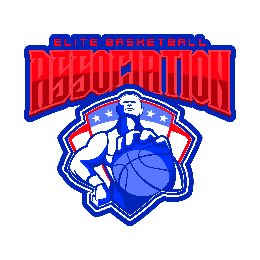 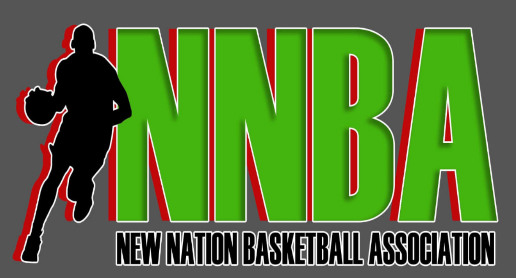 Commissioner: Charles HickmanOperation Officer: Brandon BellHead of Talent Relations: Alondray RogersStrategy Officer: Milan PepperBrand Officer: Sandy ShipmanLeague RulesSeason last from April 2024 – October 2024The league will take a 6-week break from June 16, 2024 – August 1, 2024You are more than willing to play during this period12-15 Game SeasonThe RobinAll Star Game – August 10 in Memphis, TNAll Star Game3 Point Shootout Tag Team (2-Man Team)Ultimate 100s 3-PT Shootout (Single player)Skills ChallengeDunk Contest (If such caliber players exist for this event)Playoffs (Semi-Finals & Championship) in Nashville, TNLeague Fee $300$100 due by April 15 which covers team website and EuroBasket renewal$200 due by August 15 for playoffsLeague Operations20 Man Roster, 2 Coaches, 1 OwnerPlayers MUST play in 40% of games to be playoff eligible; unless extreme circumstancesAll teams MUST record all games and post on YouTubeAll games MUST submit stats 72 hours after game has been playedReschedules & ForfeituresTeam ProfessionalismPlayer ProfessionalismSeason Awards given on Championship weekendAll games are played under NBA Rules3 referees preferred; 2 refs required at any cost12 Minute stopped clock games7 timeouts per gameAll timeouts are 75-secs long (20-sec timeouts were stopped in the 2017-18 NBA season)Except for being entitled to 4 timeouts in the fourth quarter; thus forfeiting unused timeoutsOnly two timeouts in the final three minutes of regulation; any unused will be forfeitedOvertime periods, each team is allowed two timeoutsAll teams MUST have 24-sec shot clocks. In the event you do not have a regular shot clock. The use of a monitor can be used to reflect a 24-sec shot clockAll teams MUST lay down a NBA 3-Point Line